Приложение 3к Положению о племенномсвидетельстве (сертификате)(пункт 1.3)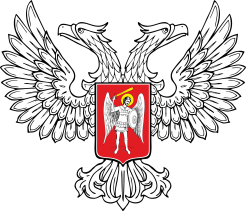 МИНИСТЕРСТВО АГРОПРОМЫШЛЕННОЙ ПОЛИТИКИ И ПРОДОВОЛЬСТВИЯ ДОНЕЦКОЙ НАРОДНОЙ РЕСПУБЛИКИПЛЕМЕННОЕ СВИДЕТЕЛЬСТВО(сертификат)крупного рогатого скота молочных и молочно-мясных породСЕРИЯ______ №____Вид племенных (генетических)		Кровность _____________________________ресурсов		____________		Живая масса, кг __, возраст, месяцев ______Кличка		____________		Оценка экстерьера, баллов _______________Идентификационный			Комплексная оценка, баллов ___ Класс ____номер	____________________		Линия ________________________________Марка и № в ГКПЖ __________		Группы крови __________________________Дата рождения ______________		Масть и приметы _______________________Место рождения _____________Порода _____________________ПЛЕМЕННАЯ ЦЕННОСТЬ И СОБСТВЕННАЯ ПРОДУКТИВНОСТЬ ЖИВОТНОГОМетод и год оценки ____ дочерей ____ в стадах ____ Повторяемость, % _______ Селекционный индекс __________________________________________________Оценка по типу: метод и год оценки ________дочерей _________стадповторяемость, % ___________________________________________Плодотворное осеменение (спаривание): «___»_________20_____г._________________________________________________________                                      (ненужное зачеркнуть)Развитие: живая масса, кг.: при рождении _____, в 6 месяцев _____, в 12 месяцев _____, 	в 15 месяцев _____, в 18 месяцев ____________Выданное (кому) ______________________________________________________________________________________________________(полное наименование хозяйства, место нахождения, подпись, фамилия и инициалы покупателя)Владелец _____________________________________	__________________         Госплеминспектор ________________________________     	(Идентификационный код/номер, наименование хозяйства)				       (фамилия и инициалы)________________________________________________________________        _________________________________________________(регистрационный номер в Государственном реестре субъектов племенногодела в животноводстве)____________________________________	_________________________    ______________________________________________                     (подпись)                              (фамилия и инициалы)				(подпись)               (фамилия и инициалы)М.П.														М.П.Адрес, телефон (факс)_____________________________________________ «___»_______________20___г.									«___»_______________20___г. РОДОСЛОВНАЯСЕМЬЯ															ЛИНИЯГодЛактации(для коров)Лактации(для коров)ПоказательНадой, кгМолочный жирМолочный жирМолочный белокМолочный белокГод№днейПоказательНадой, кг%кг%кг1(для быков)2племенная ценность (+/-)3высшаясреднееБыкКличка____________ №__________ Марка и № ГКПЖ ______Селекционный индекс_________Порода______________ Кровность ________________ Класс ___________ Категория __________Кличка____________ №__________ Марка и № ГКПЖ ______Селекционный индекс_________Порода______________ Кровность ________________ Класс ___________ Категория __________Кличка____________ №__________ Марка и № ГКПЖ ______Селекционный индекс_________Порода______________ Кровность ________________ Класс ___________ Категория __________Кличка____________ №__________ Марка и № ГКПЖ ______Селекционный индекс_________Порода______________ Кровность ________________ Класс ___________ Категория __________Кличка____________ №__________ Марка и № ГКПЖ ______Селекционный индекс_________Порода______________ Кровность ________________ Класс ___________ Категория __________Кличка____________ №__________ Марка и № ГКПЖ ______Селекционный индекс_________Порода______________ Кровность ________________ Класс ___________ Категория __________Кличка____________ №__________ Марка и № ГКПЖ ______Селекционный индекс_________Порода______________ Кровность ________________ Класс ___________ Категория __________Племенная ценность: метод и год________Дочерей _______ стад _____ повторяемость, % _____ Племенная ценность: метод и год________Дочерей _______ стад _____ повторяемость, % _____ Племенная ценность: метод и год________Дочерей _______ стад _____ повторяемость, % _____ Племенная ценность: метод и год________Дочерей _______ стад _____ повторяемость, % _____ Племенная ценность: метод и год________Дочерей _______ стад _____ повторяемость, % _____ Племенная ценность: метод и год________Дочерей _______ стад _____ повторяемость, % _____ Оценка по типу: метод и год ______дочерей_________________________стад ___ повторяемость, %________ПоказательНадой, кгМолочный жирМолочный жирМолочный белокМолочный белокОценка по типу: метод и год ______дочерей_________________________стад ___ повторяемость, %________ПоказательНадой, кг%кг%кгОценка по типу: метод и год ______дочерей_________________________стад ___ повторяемость, %________СредниеПлеменная ценность(+/-)М Кличка О Кличка Идентификационный номерИдентификационный номер Марка и номер в ГКПЖ Марка и номер в ГКПЖ Селекционный индекс Селекционный индексПорода ПородаКровностьКровность Живая масса, кг ______ в возрасте ______ летЖивая масса, кг ______ в возрасте ______ летОценка экстерьера, баллов Оценка экстерьера, баллов Класс КлассКатегорияПлеменная ценность: метод и год оценки ____________________________дочерей______ в стадах___________________________________________повторяемость, %_________Оценка типа:___________________________________________________ __________________________________________________________________________________________________________________________ __Оценка типа:____________________________________________________ ________________________________________________________________________________________________________________________________ ММ Кличка ММ Кличка ОМ КличкаОМ КличкаМО КличкаМО КличкаОО КличкаОО КличкаИдентификационный номерИдентификационный номерИдентификационный номерИдентификационный номерИдентификационный номерИдентификационный номерИдентификационный номерИдентификационный номерМарка и № в ГКПЖМарка и № в ГКПЖМарка и № в ГКПЖМарка и № в ГКПЖМарка и № в ГКПЖМарка и № в ГКПЖМарка и № в ГКПЖМарка и № в ГКПЖСелекционный индексСелекционный индексСелекционный индексСелекционный индексСелекционный индексСелекционный индексСелекционный индексСелекционный индексПородаПородаПородаПородаПородаПородаПородаПородаКровностьКровностьКровностьКровностьКровностьКровностьКровностьКровностьКлассКлассКлассКлассКлассКлассКлассКлассКатегория_________________Категория_________________Категория___________________Категория___________________Оценка типа:_________________________________________________________________________________________________________________________Оценка типа:_________________________________________________________________________________________________________________________Племенная ценность: метод_Племенная ценность: метод_Оценка типа:  ____________________________________________________________________________________________________Оценка типа:  ____________________________________________________________________________________________________Племенная ценность: методПлеменная ценность: методОценка типа:_________________________________________________________________________________________________________________________Оценка типа:_________________________________________________________________________________________________________________________дочерей ____повторяемость, %дочерей ____повторяемость, %Оценка типа:  ____________________________________________________________________________________________________Оценка типа:  ____________________________________________________________________________________________________дочерей ______повторяемость, %_дочерей ______повторяемость, %_Оценка типа:_________________________________________________________________________________________________________________________Оценка типа:_________________________________________________________________________________________________________________________Оценка типа:  ____________________________________________________________________________________________________Оценка типа:  ____________________________________________________________________________________________________Оценка типа:_________________________________________________________________________________________________________________________Оценка типа:_________________________________________________________________________________________________________________________Оценка типа:  ____________________________________________________________________________________________________Оценка типа:  ____________________________________________________________________________________________________Оценка типа:_________________________________________________________________________________________________________________________Оценка типа:_________________________________________________________________________________________________________________________Оценка типа:  ____________________________________________________________________________________________________Оценка типа:  ____________________________________________________________________________________________________МММ КличкаОММ КличкаМОМ КличкаООМ КличкаММО КличкаОМО КличкаМОО КличкаООО Кличка№№№№№№№NПородаПородаПородаПородаПородаПородаПородаПородаКровностьКровностьКровностьКровностьКровностьКровностьКровностьКровностьСелекционный индексСелекционный индексСелекционный индекс Селекционный индекс  Селекционный индексСелекционный индексСелекционный индекс Селекционный индекс